TOČKA 2. DNEVNOG REDAObrazloženje:Temeljem članka 17. stavka 1. Zakona o sustavu civilne zaštite predstavničko tijelo na prijedlog izvršnog tijela jedinice lokalne samouprave donosi procjenu rizika od velikih nesreća, koja se izrađuje u svrhu smanjenja rizika i posljedica velikih nesreća, odnosno prepoznavanja i učinkovitijeg upravljanja rizicima.. Tijekom izrade Procjene rizika ugovorom je angažirana tvrtka DLS d.o.o. ovlaštenik za prvu grupu stručnih poslova u području planiranja civilne zaštite i to u svojstvu konzultanta.REPUBLIKA HRVATSKA 							PRIJEDLOG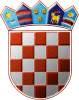 ZAGREBAČKA ŽUPANIJA                OPĆINA DUBRAVICA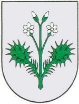                 Općinsko vijeće KLASA: 021-05/18-01/3URBROJ: 238/40-02-18-Dubravica, 22. svibanj 2018. godineNa temelju članka 17. stavka 1. Zakona o sustavu civilne zaštite („Narodne novine“ broj 82/15) i članka 21. Statuta Općine Dubravica („Službeni glasnik Općine Dubravica“ br. 1/18) Općinsko vijeće Općine Dubravica na svojoj 09. sjednici održanoj dana 22. svibnja 2018. godine donosi ODLUKU o donošenju Procjene rizika od velikih nesreća za Općinu DubravicaČlanak 1.Ovom Odlukom donosi se Procjena rizika od velikih nesreća za Općinu Dubravica.Članak 2. Procjena rizika od velikih nesreća za Općinu Dubravica izrađena je od strane ovlaštenog izrađivača DLS d.o.o., Spinčićeva 2, 51000 Rijeka, oznaka dokumenta RN/2018/0063 iz travnja 2018. godine.Članak 3. Procjena rizika od velikih nesreća za Općinu Dubravica sastavni je dio ove Odluke i objavit će se na službenim internetskim stranicama Općine Dubravica (www.dubravica.hr). Članak 4.Ova Odluka stupa na snagu osmog dana od dana objave u Službenom glasniku Općine Dubravica.				PREDSJEDNIK OPĆINSKOG VIJEĆA			Ivica StiperskiTOČKA 3. DNEVNOG REDAREPUBLIKA HRVATSKA 							PRIJEDLOGZAGREBAČKA ŽUPANIJA                OPĆINA DUBRAVICA                Općinsko vijeće KLASA: 021-05/18-01/3URBROJ: 238/40-02-18-Dubravica, 22. svibanj 2018. godine	Na temelju članka 35. Zakona o lokalnoj i područnoj samoupravi (NN br. 33/01, 60/01, 129/05, 109/07, 125/08, 36/09, 150/11, 144/12, 19/13,137/15 i 123/17) i članka 21. Statuta Općine Dubravica (Službeni glasnik Općine Dubravica 01/18) Općinsko vijeće Općine Dubravica na 09. sjednici Općinskog vijeća Općine Dubravica održanoj dana 22. svibnja 2018. godine donijelo jeODLUKUo utvrđivanju svojstva nerazvrstane cestejavnog dobra u općoj uporabiI	Utvrđuje se svojstvo nerazvrstane ceste, javnog dobra u općoj uporabi u vlasništvu Općine Dubravica za nerazvrstanu cestu:Jablanska ulica u Kraju Gornjem Dubravičkom, 	k.č.br. 2457/5 k.o. Kraj, površine 340 m2Ulica Pavla Štoosa u Dubravici, k.č.br. 72/5 k.o. Dubravica, površine 456 m2Selska ulica u Kraju Gornjem Dubravičkom,k.č.br. 2001 k.o. Kraj, površine 1385 m2Horvatov brijeg u Bobovcu Rozganskom,k.č.br. 2289/1 k.o. Dubravica, površine 5079 m2Jablanska ulica u Kraju Gornjem Dubravičkom,k.č.br. 2036/1 k.o. Kraj, površine 1286 m2Lovački put, k.č.br. 79/3 k.o. Dubravica, površine 920 m2.II	Primjenom članka 131. i 133. Zakona o cestama (Narodne novine broj 84/11, 22/13, 54/13, 148/13, 92/14, a na temelju Geodetskog elaborata izvedenog stanja nerazvrstane ceste izrađenog od Zaprešić d.o.o. za obavljanje komunalnih djelatnosti Zaprešić, Zelengaj 15, ovlašteni inženjer geodezije Luka Stanković, dipl. ing. geod., kod nadležnog ureda za katastar evidentirat će se stvarno stanje nerazvrstane ceste iz točke I ove Odluke te kod nadležnog zemljišno-knjižnog odjela u stvarnoj površini upisati kao nerazvrstana cesta, javno dobro u općoj uporabi u neotuđivom vlasništvu Općine Dubravica. 	Za obavljanje ostalih radnji vezanih za utvrđivanje svojstva nerazvrstanih cesta ovlašćuje se Općinski načelnik Općine Dubravica.III	Ovu Odluku dužni su provesti Državna geodetska uprava, PUK Zagreb, Odjel za katastar nekretnina Zaprešić i Općinski sud u Novom Zagrebu, Stalna služba u Zaprešiću, Zemljišno-knjižni odjel.IV	Ova Odluka stupa na snagu osmog dana od dana objave u Službenom glasniku Općine Dubravica.                                                                        Predsjednik Općinskog vijeća                                                                                                                 Ivica StiperskiTOČKA 4. DNEVNOG REDAObrazloženje:Temeljem članka 110. Zakona o proračunu (NN 87/08, 136/12 i 15/15) predstavničkom tijelu se podnosi na donošenje godišnji izvještaj o izvršenju proračuna do 1. lipnja tekuće godine za prethodnu godinu te će se isti dostaviti Ministarstvu financija i Državnom uredu za reviziju u roku od 15 dana od dana donošenja.REPUBLIKA HRVATSKA 							PRIJEDLOGZAGREBAČKA ŽUPANIJA                OPĆINA DUBRAVICA                Općinsko vijeće KLASA: 021-05/18-01/3URBROJ: 238/40-02-18-Dubravica, 22. svibanj 2018. godineTemeljem članka 110. točka 1. Zakona o proračunu („Narodne novine“ 87/08, 136/12 i 15/15), Pravilnika o polugodišnjem i godišnjem izvještaju o izvršenju proračuna („Narodne novine broj 24/13) i članka 21. Statuta općine Dubravica (Službeni glasnik općine Dubravica broj 1/18) Općinsko vijeće općine Dubravica na svojoj 09. sjednici održanoj dana 22. svibnja 2018. godine donosiGODIŠNJI IZVJEŠTAJ O IZVRŠENJUPRORAČUNA OPĆINE DUBRAVICAZA 2017. GODINUGodišnji izvještaj daje se u prilogu (realizacija proračuna od 01.01.-31.12.2017.).TOČKA 5. DNEVNOG REDAREPUBLIKA HRVATSKA 							PRIJEDLOGZAGREBAČKA ŽUPANIJA                OPĆINA DUBRAVICA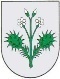                 Općinsko vijeće KLASA: 021-05/18-01/3URBROJ: 238/40-02-18-Dubravica, 22. svibnja 2018. godineNa temelju članka 21. Statuta općine Dubravica („Službeni glasnik Općine Dubravica“ br. 1/18) Općinsko vijeće Općine Dubravica na svojoj 09. sjednici održanoj dana 22. svibnja 2018. godine donosi ODLUKUO POTPORAMA U POLJOPRIVREDI U 2018. GODINIČlanak 1. Ovom Odlukom propisuju se vrste potpore, opći uvjeti i kriteriji za dodjelu potpora u poljoprivredi u Općini Dubravica za 2018. godinuČlanak 2.VRSTE POTPOREDodjela potpora u poljoprivredi u Općini Dubravica u 2018. godini obuhvaća sljedeće: Sektor voćarstvaSektor povrtlarstvaSektor vinogradarstva i vinarstvaSektor pčelarstvaSektor mljekarstvaSEKTOR VOĆARSTVA             Potpora se dodjeljuje za: Podizanje novih i/ili rekonstrukcija postojećih trajnih nasada voća na minimalnoj površini od 1000 m2 (kupnja certificiranog sadnog materijala, ograde, armature, analize tla, sustava navodnjavanja, sustava za zaštitu višegodišnjih nasada od padalina (tuča, mraz, kiša)Nabava nove opreme za doradu, preradu, opremanje, pakiranje i skladištenje voćaC)  Poticajna sredstva namijenjena su za subvencioniranje sljedećih voćnih sadnica:jabuka, kruška, šljiva, breskva, marelica, trešnja, višnja, orah i lješnjak.SEKTOR POVRTLARSTVA Potpora se dodjeljuje za: Podizanje novih i/ili rekonstrukcija postojećih proizvodnih objekata (visoki tuneli/plastenici/staklenici) na minimalnoj površini od 1000 m2Nabava nove proizvodne opreme (sustavi za navodnjavanje, sustavi za zagrijavanje i zasjenjivanje, stolovi i stalaže, folija)Nabava nove opreme za doradu, preradu, opremanje, pakiranje i skladištenje povrća SEKTOR VINOGRADARSTVA I VINARSTVAPotpora se dodjeljuje za: Podizanje ili rekonstrukcija postojećih trajnih nasada na minimalnoj površini od 1000 m2 (kupnja certificiranog sadnog materijala, ograde, armature, analize tla, sustava za navodnjavanje, sustava za zaštitu višegodišnjeg nasada od tučeNabava nove opreme od ovlaštenog dobavljača za preradu grožđa, proizvodnju i čuvanje vinaC)  Izgradnja i opremanje vinotočja i kušaona domaće hraneSEKTOR PČELARSTVAPotpora se dodjeljuje za: Nabava košnica, dijelova košnica, nove pčelarske opreme i pribora (vrcaljke, punilice i posude za med proizvedene isključivo od nehrđajućeg materijala te opreme za izradu košnica)Ne priznaje se nabava pčela5.   SEKTOR MLJEKARSTVAPotpora se dodjeljuje za:A)  LaktofrizB)  Rashladna opremaC)  Radni stoloviD)  Muzna opremaČlanak 3. IZNOS POTPOREPotpora se dodjeljuje u iznosu od 30% dokumentiranih troškova, a najviše do 10.000,00 kn po korisniku.Članak 4. OPĆI UVJETI I KRITERIJI TE POTREBNA DOKUMENTACIJAPravo za korištenje potpore mogu ostvariti pravne osobe s područja Općine Dubravica (OPG, obrt, tvrtka) koje imaju poljoprivredne površine i poljoprivrednu proizvodnju za koje traže potporu na području Općine te koji su podmirili sve zakonske i ugovorne obveze prema Općini.Korisnik može predati zahtjev samo za jedan sektor iz članka 2. ove Odluke, a rok za predaju zahtjeva je 1. srpanj 2018. godine. Zahtjevi pristigli nakon navedenog roka, zahtjevi koji nemaju priloženu potpunu dokumentaciju, odnosno koji ne udovoljavaju svim uvjetima Natječaja neće se razmatrati. Zahtjevi se rješavaju prema redoslijedu dospijeća, do utroška sredstava predviđenih u Proračunu Općine Dubravica za 2018. godinu, a potpora korisnicima se odobrava nakon provjere dokumentacije i moguće kontrole na terenu. Odluku o odobrenju potpore donosi Načelnik Općine Dubravica na temelju prijedloga Odbora za provedbu programa poticaja u poljoprivredi.Ukoliko je korisnik potpore odnosno podnositelj zahtjeva priložio neistinitu dokumentaciju ili prijavljeno stanje u Zahtjevu i dokumentaciji ne odgovara stvarnom stanju podnositelja zahtjeva, dobivena sredstva za tu godinu mora vratiti u Općinski proračun, te će biti isključen iz svih općinskih potpora u poljoprivredi u narednih pet (5) godina.Članak 5.  Ova Odluka stupa na snagu osmog dana od dana donošenja, a objavit će se u „Službenom glasniku Općine Dubravica“.                                                       PREDSJEDNIK OPĆINSKOG VIJEĆA 	        Ivica StiperskiTOČKA 6. DNEVNOG REDAObrazloženje:Zakonom o izmjenama Zakona o financiranju jedinica lokalne i područne (regionalne) samouprave o porezima jedinica lokalne i područne (regionalne) samouprave (NN broj 115/16) koji je stupio na snagu 01. siječnja 2017. godine, brisane su odnosno prestale su važiti odredbe Zakona o financiranju jedinica lokalne i područne (regionalne) samouprave o porezima jedinica lokalne i područne (regionalne) samouprave, te je ova materija uređena novim Zakonom o lokalnim porezima (NN broj 115/16, 101/17).Novi prijedlog Odluke o općinskim porezima Općine Dubravica temeljem navedenih izmjena propisa sadrži  slijedeće poreze: prirez porezu na dohodak, porez na potrošnju, porez na kuće za odmor i porez na korištenje javnih površina. Novi prijedlog Odluke u pogledu stope prireza porezu na dohodak povećao se sa 7% na 10%, te porez na kuće za odmor povećao se sa iznosa od 8kn/m2 godišnje na 12kn/m2 godišnje.REPUBLIKA HRVATSKA 					PRIJEDLOGZAGREBAČKA ŽUPANIJA                OPĆINA DUBRAVICA                Općinsko vijeće KLASA: 021-05/18-01/3URBROJ: 238/40-02-18-Dubravica, 22. svibanj 2018. godine	Na temelju članka 20. stavka 1. Zakona o lokalnim porezima (Narodne novine broj 115/16, 101/17) i članka 21. Statuta Općine Dubravica („Službeni glasnik Općine Dubravica“ br. 1/18) Općinsko vijeće Općine Dubravica na svojoj 09. sjednici održanoj dana 22. svibnja 2018. godine donosi O D L U K U o općinskim porezima Općine DubravicaOPĆE ODREDBEČlanak 1.	Ovom se Odlukom utvrđuju vrste poreza, obveznici plaćanja, porezne stope i osnovica te način obračuna i plaćanja općinskih poreza koji su vlastiti izvor prihoda Općine Dubravica (dalje u tekstu: Općina).VRSTE POREZAČlanak 2.	Općinski porezi Općine Dubravica su:prirez porezu na dohodak,porez na potrošnju,porez na kuće za odmor,porez na korištenje javnih površina.PRIREZ POREZU NA DOHODAKČlanak 3.	Prirez porezu na dohodak plaćaju porezni obveznici poreza na dohodak s prebivalištem ili uobičajenim boravištem na području Općine sukladno odredbama Zakona o lokalnim porezima, Zakona o porezu na dohodak i Pravilnika o porezu na dohodak.	Osnovica prireza porezu na dohodak je porez na dohodak utvrđen sukladno Zakonu o porezu na dohodak i Pravilniku o porezu na dohodak.	Prirez porezu na dohodak plaća se po stopi od 10% na osnovicu iz stavka 2. ovog članka.	Prirez porezu na dohodak prihod je proračuna Općine na čijem području je prebivalište ili uobičajeno boravište obveznika plaćanja prireza porezu na dohodak.	Poslove u vezi s utvrđivanjem i naplatom prireza porezu na dohodak obavlja Ministarstvo financija – Porezna uprava.POREZ NA POTROŠNJUČlanak 4.	Porez na potrošnju plaća se na potrošnju alkoholnih pića (vinjak, rakija i žestoka pića), prirodna vida, specijalnih vina, piva i bezalkoholnih pića u ugostiteljskim objektima koji se nalaze na području Općine.Članak 5.	Obveznik poreza na potrošnju iz članka 4. ove Odluke je pravna i fizička osoba koja pruža ugostiteljske usluge.	Osnovica poreza na potrošnju iz članka 4. ove Odluke je prodajna cijena pića koja se prodaje u ugostiteljskim objektima, a u koju nije uključen porez na dodanu vrijednost.	Porez na potrošnju plaća se po stopi od 3% na osnovicu iz stavka 2. ovog članka.	Porez na potrošnju iskazuje se na obrascu PP-MI-PO i predaje do 20-og u mjesecu za prethodni mjesec.	Obračunati porez na potrošnju alkoholnih pića, prirodnih vida, specijalnih vina, piva i bezalkoholnih pića obveznik poreza plaća do posljednjeg dana u mjesecu za prethodni mjesec.	Poslove u vezi s utvrđivanje i naplatom poreza na potrošnju obavlja Ministarstvo financija – Porezna uprava prema sjedištu, odnosno prebivalištu ili uobičajenom boravištu poreznog obveznika.POREZ NA KUĆE ZA ODMORČlanak 6.	Kućom za odmor smatra se svaka zgrada ili dio zgrade ili stan koji se koriste povremeno ili sezonski.	Kućom za odmor ne smatra se gospodarska zgrada koja služi za smještaj poljoprivrednih strojeva, oruđa i drugog pribora.Članak 7.	Porez na kuće za odmor plaćaju pravne i fizičke osobe koje su vlasnici kuća za odmor, a koje se nalaze na području Općine.Članak 8.	Porez na kuće za odmor plaća se u iznosu od 12 kuna/m2 godišnje po metru četvornom korisne površine kuće za odmor.	Porez na kuće za odmor plaća se u roku od 15 dana od dana dostave rješenja o utvrđivanju poreza.Članak 9.	U postupku dokazivanja statusa kuće za odmor u smislu odredbe članka 6. stavka 1. ove Odluke, osim osobne iskaznice, uzimati će se u obzir i sljedeća dokumentacija: putovnica, mjesto i visina nastanka troška električne energije, vode, telefona, prijem poštanske pošiljke, potvrda o zasnovanom radnom odnosu, izjava o izabranom liječniku, izjava svjedoka, mjesto podnošenje porezne prijave i svi drugi raspoloživi podaci.Članak 10.	Poslove u vezi s utvrđivanjem i naplatom poreza na kuće za odmor obavlja Ministarstvo financija – Porezna uprava.	Obveznik poreza na kuće za odmor dužan je nadležnoj Poreznoj upravi dostaviti podatke koji se odnose na mjesto gdje se nalazi objekt, korisnu površinu, podatke o poreznom obvezniku te druge podatke, do 31. ožujka godine za koju se utvrđuje porez na kuće za odmor.Članak 11.	Porez na kuće za odmor prihod je Proračuna Općine.POREZ NA KORIŠTENJE JAVNIH POVRŠINAČlanak 12.	Porez na korištenje javnih površina plaća se mjesečno po četvornom metru korištene javne površine, a plaćaju ga pravne i fizičke osobe koje se koriste javnom površinom.	Javnim površinama u smislu ove Odluke smatraju se zemljišta unutar građevnog područja koja su u skladu s prostornim planovima, namijenjena općoj uporabi (ulice, trgovi, perivoji, igrališta, zelene površine i sl.)Članak 13.	Porez na korištenje javnih površina obračunava se i plaća po stopi od 20% na iznos ugovorene naknade koja se plaća za korištenje javnih površina.Članak 14.	Porez na korištenje javnih površina uplaćuje se na račun Općine Dubravica u roku od 15 dana od dana dostave rješenja o razrezu poreza.Članak 15.	Ako se javna površina koristi za postavu objekata za obavljanje djelatnosti koja se obavlja sezonski, ako se objekt po prestanku obavljanja djelatnosti ne ukloni, porez se plaća kao da se na prostoru objekta odnosno javne površine djelatnost obavlja.NADLEŽNOST I NAČIN UTVRĐIVANJAČlanak 16.	Općina Dubravica poslove utvrđivanja, evidentiranja, nadzora, naplate i ovrhe radi naplate općinskih poreza propisanih ovom Odlukom u cijelosti prenosi na Ministarstvo financija, Porezna uprava.	Poreznoj upravi za obavljanje poslova iz stavka 1. ovog članka pripada naknada u iznosu od 5% ukupno naplaćenih prihoda.	Porezna uprava dužna je do 5. u mjesecu za prethodni mjesec, Općini Dubravica dostavljati zbirna izvješća o utvrđenim i naplaćenim porezima.	Ovlašćuje se nadležna organizacija platnog prometa zadužena za raspoređivanje javnih prihoda da naknadu Poreznoj upravi obračuna i uplati u državni proračun, do zadnjeg dana u mjesecu za protekli mjesec.PRIJELAZNE I ZAVRŠNE ODREDBEČlanak 17.	Na utvrđivanje poreza, naplatu, žalbe, obnovu postupka, zastaru, ovršni postupak kao i sve ostale postupovne radnje primjenjuju se odredbe zakona kojim je uređen opći porezni postupak, osim ako je Zakonom o porezu na dohodak i Zakonom o lokalnim porezima drugačije određeno u kojem se slučaju primjenjuju odredbe tih zakona u postupcima utvrđivanja i naplate općinskih poreza.Članak 18.	Postupci utvrđivanja i naplate poreza na tvrtku, odnosno naziv započeti do dana stupanja na snagu Zakona o lokalnim porezima, završiti će se prema odredbama Zakona o financiranju jedinica lokalne i područne (regionalne) samouprave („Narodne novine“ broj 117/93, 69/97, 33/00, 73/00, 127/00, 59/01, 107/01, 117/01, 150/02, 147/03, 132/06, 26/07, 73/08, 25/12, 147/14, 100/15) i Odluke o općinskim prirezima i porezima Općine Dubravica (KLASA: 021-05/02-01-06, URBROJ: 238/40-02-01 od 24. siječnja 2002. godine i NN broj 13/2002).Članak 19.	Danom stupanja na snagu ove Odluke prestaje važiti Odluka o općinskim prirezima i porezima Općine Dubravica (KLASA: 021-05/02-01-06, URBROJ: 238/40-02-01 od 24. siječnja 2002. godine i NN broj 13/2002) i Odluka o prijenosu u cijelosti poslova utvrđivanja i naplate gradskih poreza (KLASA: 021-05/01-01-216, URBROJ: 238/40-01-01 od 14.12.2001. godine).Članak 20.	Ova Odluka stupa na snagu 01.01.2019. godine, a objaviti će se u Službenom glasniku Općine Dubravica i u Narodnim novinama.							PREDSJEDNIK OPĆINSKOG VIJEĆA							Ivica StiperskiTOČKA 7. DNEVNOG REDAREPUBLIKA HRVATSKA 					PRIJEDLOGZAGREBAČKA ŽUPANIJA                OPĆINA DUBRAVICA                Općinsko vijeće KLASA: 021-05/18-01/3URBROJ: 238/40-02-18-Dubravica, 22. svibanj 2018. godineTemeljem članka 21. Statuta Općine Dubravica („Službeni glasnik Općine Dubravica“ br. 1/18) Općinsko vijeće Općine Dubravica na svojoj 09. sjednici održanoj dana 22. svibnja 2018. godine donosi ODLUKUo imenovanju organizacijskog odbora za Dane Općine Dubravica Članak 1.	Ovom Odlukom imenuju se u organizacijski odbor za Dane općine Dubravica:Načelnik Marin ŠtritofZamjenik načelnika Kruno StiperskiVijećnik Ivica StiperskiVijećnik Josip BiffVijećnik Damir NemčićVijećnik Drago PrelecKristina Frković, direktorica TZ Savsko sutlanska dolina i brigiČlanak 2.	Ova Odluka stupa na snagu osmog dana od dana objave u „Službenom glasniku Općine Dubravica“. 						Predsjednik Općinskog vijeća						Općine Dubravica						Ivica StiperskiTOČKA 8. DNEVNOG REDAREPUBLIKA HRVATSKA 					PRIJEDLOGZAGREBAČKA ŽUPANIJA                OPĆINA DUBRAVICA                Općinsko vijeće KLASA: 021-05/18-01/3URBROJ: 238/40-02-18-Dubravica, 22. svibnja 2018. godineNa temelju članka 14. Odluke o javnim priznanjima Općine Dubravica („Službeni glasnik Općine Dubravica“ br. 3/11 ) i članka 21. Statuta Općine Dubravica („Službeni glasnik Općine Dubravica“ br. 1/18), Općinsko vijeće Općine Dubravica na svojoj 09. sjednici održanoj dana 22. svibnja 2018. godine donosi ODLUKUo dodjeli javnih priznanja na području Općine Dubravica u 2018. godiniČlanak 1.Ovom se Odlukom dodjeljuju javna priznanja fizičkim i pravnim osobama radi odavanja priznanja za njihova iznimna postignuća, njihov doprinos od osobitog značenja za razvitak i ugled općine Dubravica, kao i za uspješnu suradnju sa Općinom Dubravica. Članak 2.Temeljem pristiglih prijedloga javna priznanja dodjeljuju kako slijedi:Zahvalnice za 2018. godinu dodjeljuju se :Članak 3.Javna priznanja svečano će se uručiti dobitnicima na svečanoj sjednici Općinskog vijeća koja će se održati u srijedu, 25. srpnja 2018. godine.Članak 4.Ova Odluka stupa na snagu danom donošenja, a objavit će se u Službenom glasniku Općine Dubravica“. 						Predsjednik Općinskog vijeća						Općine Dubravica						Ivica StiperskiTOČKA 9. DNEVNOG REDAREPUBLIKA HRVATSKA				PRIJEDLOG ZAGREBAČKA ŽUPANIJA                OPĆINA DUBRAVICA                Općinsko vijeće KLASA: 021-05/18-01/3URBROJ: 238/40-02-18-Dubravica, 22. svibnja 2018. godineNa temelju članka 21. Statuta Općine Dubravica („Službeni glasnik Općine Dubravica“ br. 1/18), Općinsko vijeće Općine Dubravica na svojoj 09. sjednici održanoj dana 22. svibnja 2018. godine donosi ZAKLJUČAKo prijedlogu za dodjelu javnih priznanja Zagrebačke županije u 2018. godiniČlanak 1.Ovim Zaključkom se daje prijedlog za dodjelu javnih priznanja Zagrebačke županije u 2018. godini istaknutim pojedincima i pravnim osobama koji su svojim kontinuiranim i izuzetno značajnim znanstvenim, stručnim, umjetničkim, pedagoškim ili drugim javnim radom dali trajan doprinos i izuzetne rezultate trajne vrijednosti na unaprjeđenju stanja i razvitka pojedinih djelatnosti, odnosno međunarodnoj promidžbi navedenih djelatnosti, zatim pojedinci koji u svojoj sredini uživaju ugled uzorna djelatnika i stručnjaka te imaju ostvarene rezultate u ukupnom gospodarskom ili društvenom razvitku Zagrebačke županije.Članak 2.Za dodjelu javnim priznanja Zagrebačke županije u 2018. godini ovim Zaključkom se predlaže:Članak 3.Zadužuje se Jedinstveni upravni odjel Općine Dubravica na prikupljanje potrebne dokumentacije od predloženog kandidata iz članka 2. ovog Zaključka te na dostavljanje iste Zagrebačkoj županiji, Povjerenstvu za dodjelu javnih priznanja, Ulica grada Vukovara 72/V, 10000 Zagreb.Članak 4.Ovaj Zaključak stupa na snagu danom donošenja, a objavit će se u Službenom glasniku Općine Dubravica“. 						Predsjednik Općinskog vijeća						Općine Dubravica						Ivica StiperskiTOČKA 10. DNEVNOG REDAZamolbe građana:Donošenje Odluke o sufinanciranju troškova jaslica za dijete – VIKTOR MIHALIČEKREPUBLIKA HRVATSKA 						PRIJEDLOGZAGREBAČKA ŽUPANIJA                OPĆINA DUBRAVICA                Općinsko vijeće KLASA: 021-05/18-01/3URBROJ: 238/40-02-18-Dubravica, 22. svibnja 2018. godineNa temelju članka 6. Odluke o sufinanciranju i postupku sufinanciranja troškova smještaja djece u dječji vrtić „Vrtuljak“ u Dubravici („Službeni glasnik Općine Dubravica“ br. 04/11) i članka 21. Statuta Općine Dubravica („Službeni  glasnik  Općine Dubravica“ br. 1/18) Općinsko vijeće Općine Dubravica na svojoj 09. sjednici održanoj dana 22. svibnja 2018. godine  donosiODLUKUo sufinanciranju troškova jaslica za dijete –  VIKTOR MIHALIČEKČlanak 1.Odobrava se sufinanciranje troškova jaslica u dječjem vrtiću “Bambi“ u Pušći, Kumrovečka cesta 98, 10294 Donja Pušća, za dijete – VIKTOR MIHALIČEK iz Bobovca Rozganskog, Ulica Svetog Vida, II. Odvojak 10, 10293 Dubravica u 50% - om iznosu cijene jaslica.Članak 2.Sredstva za sufinanciranje troškova smještaja u jaslice iz čl. 1. ove Odluke odobravaju se sa proračunske skupine konta 3522 - Primarni smještaj.Članak 3.Ova Odluka primjenjuje se od dana upisa djeteta Viktor Mihaliček u jaslice, a prestaje važiti kada dijete Viktor Mihaliček navrši tri godine života i stekne uvjet za upis u dječji vrtić „Vrtuljak“ u Dubravici, odnosno do 11.05.2019. godine.Roditelji djeteta dužni su upisati svoje dijete Viktor Mihaliček u dječji vrtić „Vrtuljak“ u Dubravici u trenutku ispunjenja uvjeta za upis (navršenih tri godine života djeteta).Ukoliko roditelji nakon 11.05.2019. godine ne prebace svoje dijete u dječji vrtić u Dubravici, navedena subvencija se ukida.Članak 4. Ova Odluka stupa na snagu danom donošenja, a objavit će se u „Službenom glasniku Općine Dubravica“.	Predsjednik Općinskog vijeća 	Ivica Stiperski Donošenje Zaključka o uvažavanju/neuvažavanju zamolbe Zdenke RežićDonošenje Zaključka o uvažavanju/neuvažavanju zamolbe Nadežde SeverDonošenje Zaključka o uvažavanju/neuvažavanju zamolbe DVD-a DubravicaDonošenje Zaključka o uvažavanju/neuvažavanju zamolbe Danice ŠtosDonošenje Zaključka o uvažavanju/neuvažavanju zamolbe Počasnog Bleiburškog voda (PBV) za donaciju povodom obilježavanja 73. obljetnice Bleiburške tragedijeDonošenje Zaključka o uvažavanju/neuvažavanju zamolbe Općine VojnićTOČKA 11. DNEVNOG REDAInformacije i prijedloziTOČKA 12. DNEVNOG REDARaznoDOPUNA DNEVNOG REDAObrazloženje:Temeljem članka 101. Zakona o poljoprivrednom zemljištu (NN 20/18) jedinice lokalne samouprave dužne su u roku od 3 mjeseca od dana stupanja na snagu ovog Zakona, odnosno do 09. lipnja 2018. godine, donijeti Program raspolaganja poljoprivrednim zemljištem u vlasništvu Republike Hrvatske.REPUBLIKA HRVATSKA 							PRIJEDLOGZAGREBAČKA ŽUPANIJA                OPĆINA DUBRAVICA					                Općinsko vijeće KLASA: 021-05/18-01/3URBROJ: 238/40-02-18-Dubravica, 22. svibanj 2018. godineNa temelju članka 29. stavka 2. Zakona o poljoprivrednom zemljištu („Narodne novine“ br. 20/18) i članka 21. Statuta Općine Dubravica („Službeni  glasnik  Općine Dubravica“ br. 1/18) Općinsko vijeće Općine Dubravica na svojoj 09. sjednici održanoj dana 22. svibnja 2018.  godine donosiODLUKUo usvajanju Programa raspolaganja poljoprivrednim zemljištemu vlasništvu Republike Hrvatske za Općinu DubravicaČlanak 1. Ovom Odlukom usvaja se Program raspolaganja poljoprivrednim zemljištem u vlasništvu Republike Hrvatske za Općinu Dubravica.	Članak 2.Program raspolaganja poljoprivrednim zemljištem u vlasništvu Republike Hrvatske za Općinu Dubravica i Tabela – Prikaz raspolaganja po katastarskim česticama i oblicima raspolaganja su sastavni dio ove Odluke.Članak 3.Ova Odluka sa sastavnim dijelovima iz članka 2. ove Odluke te svom potrebnom dokumentacijom propisanom Pravilnikom o dokumentaciji potrebnoj za izradu Programa raspolaganja poljoprivrednim zemljištem u vlasništvu Republike Hrvatske dostaviti će se na mišljenje Zagrebačkoj županiji i na suglasnost Ministarstvu poljoprivrede.Članak 4.Ovaj Odluka stupa na snagu osmog dana od dana objave u „Službenom glasniku Općine Dubravica“.					PREDSJEDNIK OPĆINSKOG VIJEĆA					Ivica Stiperski